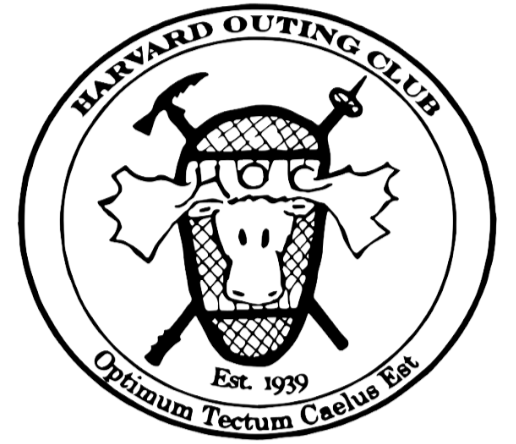 LEADER TRAINING PROGRAM 2018-2019 APPLICATIONAPPLICATIONS DUE BY 11:59 PM ON Sunday September 16thFor information about our training program, check out harvardoutingclub.org/lead-with-us.You can also check out our Facebook for events or join the email list at: http://harvardoutingclub.org/email-list/To apply, fill out this application and email it to harvardoutingclub@gmail.comWe are so excited that you are applying to be a HOC leader, it is an amazing community of some of the best people at Harvard. If you love the outdoors in any shape or form, this club is for you. Thanks for taking the time to fill out the application! Basic InformationName __________________________________________________________________       	First	                                            	LastClass Year _______Birthdate ____/____/____ 	mm    dd  	yyPhone Number ___________________________________Email Address ___________________________________HUID #:________________________HUDS ID (bottom back of your card after CC-):______________Concentration (or anticipated concentration) _____________________________________Dorm/House __________________          	Home state/country ____________II. Important DatesBe sure to have these times free for leader training!·      4 Skills workshops·      One of the following training trips (weekends in October!h)·   One weekend to do WFA (wilderness first aid) trainingIII. Short Response QuestionsPlease write a 1-2 paragraph response to each of the following four questions.Write a short bio of yourself so we can get to know you. Take a look at the leader bios on our website at hcs.harvard.edu/oc/our-leaders for inspiration.  Have fun with it!What do the outdoors mean to you?  While this question sounds cheesy, we are interested in understanding why you go outside.Why do you want to be a HOC leader? What do you feel HOC brings to Harvard and what do you hope to get out of the training?Describe a situation in which you made a difficult decision. What factors did you consider?  Are there other factors you wish you had considered? Take us through your thought process. The decision does not have to be a monumental one, or related to the outdoors.IV. Other QuestionsBesides leading trips, what other aspects of club leadership (managing our gear, planning events like Square Dances or first aid classes etc.) appeal to you? What types of events would you like us to put on that we do not already?List the other extracurricular activities you are involved in, and include the time requirements for each.Did you apply to be a leader last year?  If yes, what experiences have you had in the past year that you believe change your application? V. Outdoor and Leadership ExperienceList any outdoors experiences you have had in the past five years. Think outside the box, as anything outside, no matter how unconventional or unstructured, is important to us.  List any leadership experience (formal or informal) you have had.VI. Ideal Outdoors TripImagine you are planning a day trip, what kind of trip would you lead? Your trip can be somewhere near Harvard, like most HOC trips are, but you are not limited to New England. We love any kind of trips--from hiking Mt. Katahdin to riding the swan boats in Boston Common or going to an animal sanctuary! We love it all. You should not feel obligated to do any research for your answer--you can choose something that you like to do! Explain your choice. VII. BONUSWhat types of trips do you wish we did and/or what new trips would you want to bring to the club?  We usually lead hiking trips, though we also have kayaking, snowshoeing, cross country skiing, biking and trail running.VIII.  Anything Else? Please tell us anything else you’d like us to know about you, any ideas you have for our organization, or any hopes and dreams for the future!Thanks!Thanks for applying! Once we’ve read over the written applications, we’ll be interviewing a select amount of applicants. Whether or not you are selected for an interview, you should hear from us by Thursday September 20th at the latest. If you are selected, we will have interviews the weekend of the 22nd.We are so excited you decided to apply to be a leader. HOC is an amazing community of passionate people that love the outdoors. Many people cite joining HOC was one of the best decisions they made at Harvard. We take our leader training seriously and want it to be explicit beforehand that we expect attendance at all training sessions, the 2 training trips (fall and winter), and our weekend WFA (wilderness first aid) course. The training sessions happen during the fall and the 2 training trips are scheduled for the fall and winter. We will be flexible in terms of scheduling, but to become a trained leader attendance and knowledge of the hard skills is mandatory.Type of ActivityWhenWhereWith Whom?Your Role(Examples)Trail RunningTrampoline-ing  Every TuesdayApril 2016MaineMike’s GymMy FamilyMy TeamMorale!Head JumperDatesRoleDescription